ΠΑΡΟΥΣΙΑΣΕΙΣ ΔΙΠΛΩΜΑΤΙΚΩΝ ΕΡΓΑΣΙΩΝΤΡΙΤΗ  12 ΟΚΤΩΒΡΙΟΥ (οι παρουσιάσεις θα γίνουν διαδικτυακά σε σύνδεσμο που θα σταλεί στα φοιτητικά email)ΕΛΛΗΝΙΚΗ ΔΗΜΟΚΡΑΤΙΑΚΩΔ. ΕΝΤΥΠΟΥ: Π1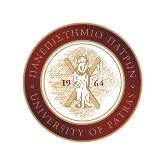 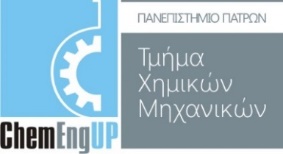 ΧΗΜΙΚΗΣ ΤΕΧΝΟΛΟΓΙΑΣ & ΕΦΑΡΜΟΣΜΕΝΗΣ ΦΥΣΙΚΟΧΗΜΕΙΑΣΒ΄ ΤΟΜΕΑΣΤριμελής Επιτροπή: καθ.  Συμεών Μπεμπέλης,Σογομών Μπογοσιάν αναπλ. μέλος Αλέξανδρος ΚατσαούνηςΧΗΜΙΚΗΣ ΤΕΧΝΟΛΟΓΙΑΣ & ΕΦΑΡΜΟΣΜΕΝΗΣ ΦΥΣΙΚΟΧΗΜΕΙΑΣΒ΄ ΤΟΜΕΑΣΤριμελής Επιτροπή: καθ.  Συμεών Μπεμπέλης,Σογομών Μπογοσιάν αναπλ. μέλος Αλέξανδρος ΚατσαούνηςΧΗΜΙΚΗΣ ΤΕΧΝΟΛΟΓΙΑΣ & ΕΦΑΡΜΟΣΜΕΝΗΣ ΦΥΣΙΚΟΧΗΜΕΙΑΣΒ΄ ΤΟΜΕΑΣΤριμελής Επιτροπή: καθ.  Συμεών Μπεμπέλης,Σογομών Μπογοσιάν αναπλ. μέλος Αλέξανδρος ΚατσαούνηςΧΗΜΙΚΗΣ ΤΕΧΝΟΛΟΓΙΑΣ & ΕΦΑΡΜΟΣΜΕΝΗΣ ΦΥΣΙΚΟΧΗΜΕΙΑΣΒ΄ ΤΟΜΕΑΣΤριμελής Επιτροπή: καθ.  Συμεών Μπεμπέλης,Σογομών Μπογοσιάν αναπλ. μέλος Αλέξανδρος ΚατσαούνηςΧΗΜΙΚΗΣ ΤΕΧΝΟΛΟΓΙΑΣ & ΕΦΑΡΜΟΣΜΕΝΗΣ ΦΥΣΙΚΟΧΗΜΕΙΑΣΒ΄ ΤΟΜΕΑΣΤριμελής Επιτροπή: καθ.  Συμεών Μπεμπέλης,Σογομών Μπογοσιάν αναπλ. μέλος Αλέξανδρος Κατσαούνης110:00-10:40Πριόβολος Αλέξανδρος-ΠολύμεροςΙσορροπίες φάσεων σε υδατικά διαλύματα αντίθετα φορτισμένων πολύ-ηλεκτρολυτών(με εφαρμογές στο σχεδιασμό μοντέρνων υλικών της εύπλαστης ύλης): Θεωρητική μελέτη μέσω μοριακής θερμοδυναμικήςΒλ. Μαυραντζάς210:40-11:20Τσάλα ΆνναΜελέτη της ευστάθειας της διπλής έλικας του DNA σε περιβάλλοντα μικτών διαλυτών με μεθόδους μοριακής προσομοίωσηςΒλ. Μαυραντζάς311:20-12:00Μαυραγάνη ΑναστασίαΑλληλεπίδραση κυκλικών μορίων DNA(DNA minicircles) με ασθενείς πολύ-ηλεκτρολύτες(με εφαρμογές στη Βιοϊατρική ):Μοριακή Μοντελοποίηση και προσομοίωση.Βλ. Μαυραντζάς412:00-12:40Φιφλής ΙωάννηςΔιακριτές διαμορφώσεις οξοβολφραμικών (WOx) θέσεων υποστηριγμένων σε TiO2(anatase) και TiO2(P25Μπογοσιάν Σογομών512:40-13:20Ανδρικογιαννόπουλος  ΓεώργιοςΔιακριτές διαμορφώσεις οξοβολφραμικών (WOx) θέσεων υποστηριγμένων σε TiO2(anatase) και TiO2(P25)Μπογοσιάν Σογομών613:20-14:00Ζέρβος ΦώτηςΣύνθεση,  χαρακτηρισμός και συγκριτική αξιολόγηση ηλεκτροκαταλυτών για την αντίδραση αναγωγής του οξυγόνου σε αλκαλικό περιβάλλονΣυμεών Μπεμπέλης714:00-14:40Σκλαβουνάκη ΚωνσταντίναΜελέτη της Ηλεκτροχημικής ενίσχυσης της Υδρογόνωσης του διοξειδίου του άνθρακα σε καταλυτικά υμένια Ru, Co και Ru-Co.Αλέξανδρος Κατσαούνης814:40-15:20Κοντονικόλα ΕλένηΜελέτη της υδρογόνωσης του διοξειδίου του άνθρακα με βάση το RuΑλέξανδρος Κατσαούνης